Муниципальное автономное учреждениеинформационно-методический центр г. ТомскаНекоммерческое партнерство «Ассоциация учителей иностранного языка»Муниципальное автономное общеобразовательное учреждениегимназия  №55 им. Е.Г.Вёрсткиной г. Томска«FAMILY FEUD» муниципальная сетевая командная игра  для обучающихся 7-8-х классовИнформационное письмоУважаемые коллеги!Приглашаем Вас принять участие в 1-м стартовом этапе сетевых командных игр «FAMILY FEUD» на английском языке для обучающихся 7-8-х классов.Целью игры является повышение интереса обучающихся к изучению английского языка.Задачи:развитие социокультурного компонента в обучении иностранным языкам;воспитание толерантности по отношению к другим языкам и культуре;выявление одаренных учащихся, демонстрирующих способности по предмету «Английский язык».Игры проходят в 3 этапа:  декабрь (I этап), февраль (II этап), апрель (III этап)1-й (стартовый) этап игры  будет проходить 4 декабря 2018 г. , начало игр в 09.00, 09.40, 10.20, 11.00, 11.20 по адресу: г. Томск ул. Ф. Мюнниха, 12/1, МАОУ гимназия № 55. Заявки, оформленные согласно Приложению №1 к данному положению, принимаются до 01 декабря  2018 г по электронному адресу: sen1977@list.ruтема 1-го этапа “Unique Wildlife of Russia and Great Britain” (Уникальный животный мир России и Великобритании)Условия участия       Игра командная, проходит в формате игры «Сто к одному», в каждой команде 6 человек. Наличие названия, девиза команды и единой формы (или элемента формы) приветствуется!Заявка на участие в I этапе  направляется до 01.12.2018:  МАОУ гимназия №55: тел(факс) 76-27-94, координатор – заведующий кафедрой иностранных языков Степанова Елена Николаевна, электронный адрес: sen1977@list.ru, с/тел 8-913-868-37-16Благодарим за сотрудничество!Приложение №1Заявка на участие в игре «FAMILY FEUD»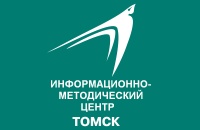 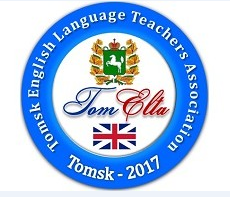 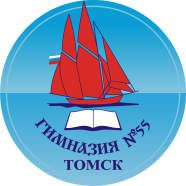 №ФИ участниковКлассОбразовательное учреждениеФамилия, имя, отчество учителя- наставника (полностью)Телефон и адрес эл.почты учителя- наставника 